2. Исходные данные.Годовой объём СМР, выполненных собственными силами:                       30700 тыс. руб.Фондоотдача активной части производственных фондов: 4,68 тыс.руб.Годовая выработка одного рабочего: 349,41 тыс.руб.Среднемесячная зарплата:рабочего – 4770 руб.работника АУП – 7250 руб.Численность АУП: 13% от общего числа человекНорма запаса материальных ресурсов, дней: 155.3. Общая характеристика строительной организации.Название организации: "Палатиум", ОАО (открытое акционерное общество); субподрядная частная организация.Местоположение организации: Писарева, 53; 1 этаж: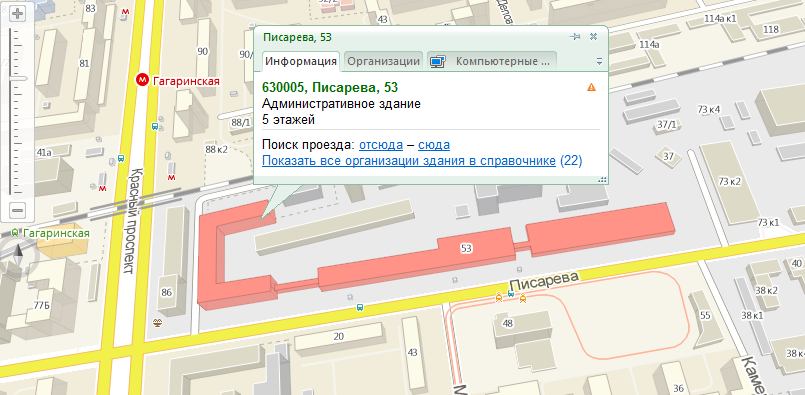 В распоряжении фирмы – часть пространства на первом этаже под административные помещения: кабинет директора, приёмная, кабинет бухгалтерии, помещение для ИТО (инженерно-технического отдела):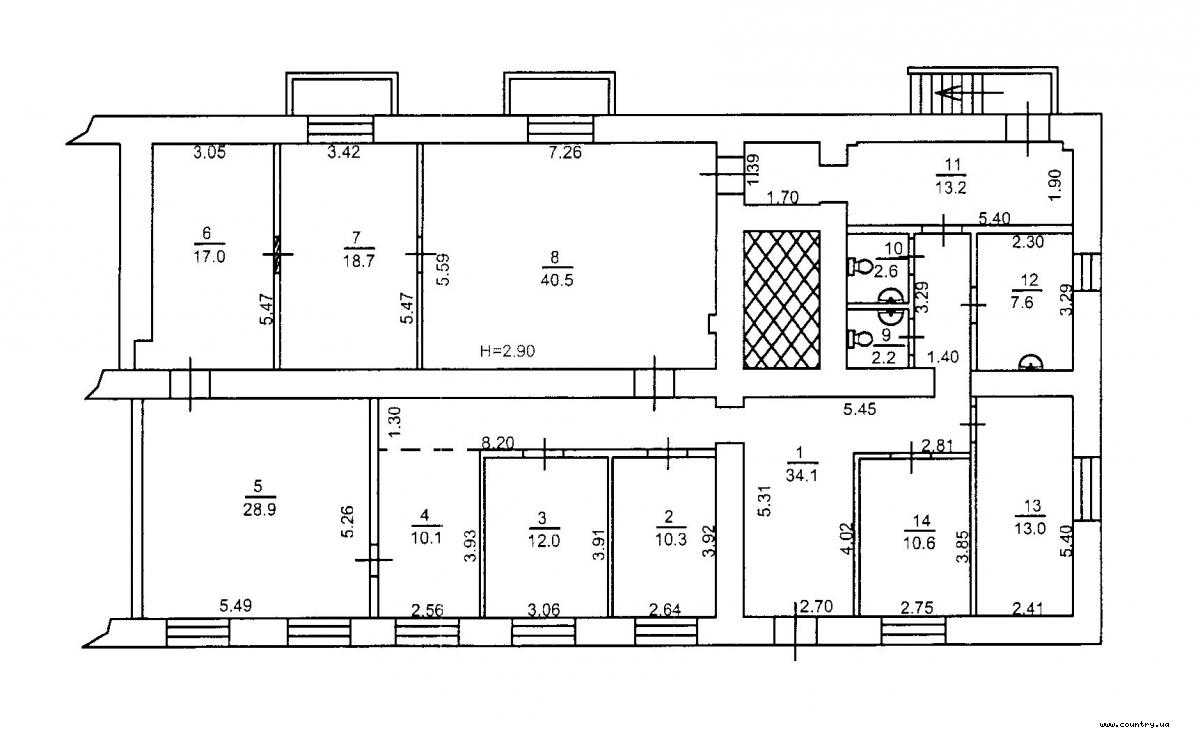 Помещения для рабочих расположены по соседству, в арендуемом помещении: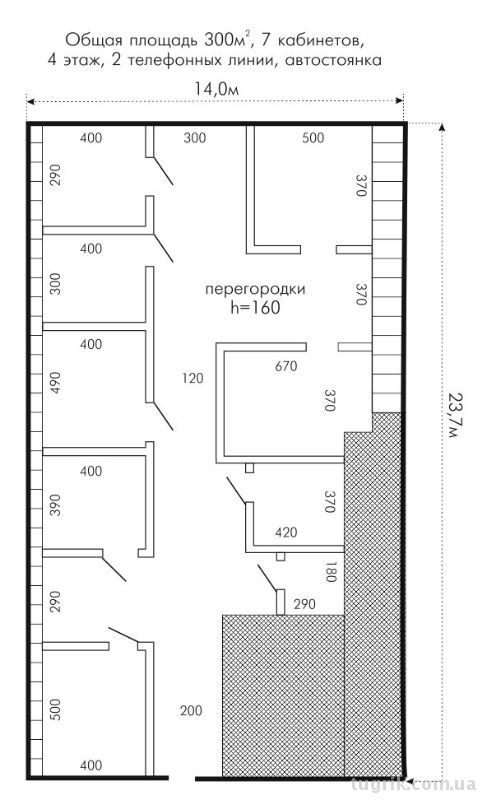 Специализация компании: осуществление инженерно-геодезических изысканий и проведение внутренних инженерных сетей (электросети, связевые сети).Виды строительства, в которых участвует компания – жилищное и промышленное.Основными заказчиками на данный момент являются:ЗАО "ПромСтройПроект" – гос.предприятие, специализирующееся на возведении промышленных зданий и сооружений; требуются инженерно-геодезические работы на уровне нулевого цикла на строительстве пром.корпуса на территории завода бытовых товаров по адресу: Красный проспект, 218аОАО "Проспект-Центр" – фирма, занимающаяся возведением жилых зданий в пределах города Новосибирска; заключён договор по проведению оптоволоконных кабельных сетей, обеспечить устройство пожарной сигнализации, а также разработать систему запасного электропитания на первых двух этажах строящегося административного здания по адресу: ул. Некрасова, 42ЗАО "Главный Сибирский Жилищный Фонд" – один из лидеров производства жилищных комплексов и сопутствующих сооружений по области и в соседних регионах; заказчик требует полностью оснастить строящийся пятиэтажный жилой дом электросетями и интернет-кабелем; адрес: Державина 92/2 Объёмы работ, в стоимостном выражении, по заказчикам:В итоге годовой объём работ составляет 30,7 млн. рублей;по заказчикам:" ПромСтройПроект ": 2,8 млн. руб.;"Проспект-Центр":  10,95 млн. руб.;"Главный Сибирский Жилищный Фонд": 16,95 млн. руб.по видам работ:Инженерно-геодезические изыскания: 2,8 млн. руб.;Проведение электросетей: 8,95 млн. руб.;Проведение интернет-сетей: 15,75 млн. руб.;Установка системы пожарной безопасности: 3,2 млн. руб.Стоимость основной части производственных фондов вычисляется по формуле:и равняется ОПФ=30700/4,68≈7906 (тыс.руб).4. Производственная и  управленческая структура ОАО "Палатиум"Организационная структура управления предприятием - это упорядоченная совокупность отделов и служб, занимающихся разработкой и реализацией управленческих решений по выполнению заданной программы.Численность рабочих – это важнейший количественный показатель, характеризующий трудовые ресурсы предприятия.Необходимое количество рабочих определяется на основе данных о годовом объёме продукции и о её среднестатистической выработке на одного рабочего:Таким образом, количество рабочих Чраб=30700/342,87≈90 человек.Перейдём к расчёту численности административно-управленческого персонала (приведённые формулы – эмпирические, выведены специалистами на основе опыта):Количество директоров компании (в т.ч. главный инженер):Nдир=1,39+0,28*ОСМР*0,078=1,39+0,02184*30,7 ≈ 2 человека; Количество сотрудников ПТО: NПТО=0,85+0,6* ОСМР*0,078+0,06* NЗаказч =0,85+ 0,0468*30,7+0,06*3 ≈ ≈3 человека;Материально-Технический Отдел:NМТО=0,23+0,33* ОСМР*0,078+0,014*NРабоч=0,23+0,02574*30,7+0,014*90 ≈≈ 2 человека;Отдел маркетинга: NМО=0,98+0,33* ОСМР*0,078=0,98+0,02574*30,7 ≈ 2 человека;Бухгалтерия:NБух=1,72+0,009*NРабоч=1,72+0,009*90 ≈ 3 человека.Таким образом, штат сотрудников компании составляет 1 директор, 1 главный инженер, 3 инженера ПТО, 2 сотрудника отдела материально-технического снабжения, 2 человека в отделе маркетинга, 3 бухгалтера и 78 сотрудников на объектах (включая рабочих, мастеров и бригадиров).Схема структуры организации дана в приложении.Производственная структура - это форма организации производственного процесса, выраженная в размерах предприятия, количестве, составе и планировке рабочих мест.- Поскольку фирма "Палатиум" является подрядной организацией и занимается выполнением специальных работ (проведение инженерных сетей и инженерно-геодезических изысканий), то наличие специальных производственных площадей не требуется: все работы производятся на территории зданий и сооружений, находящихся в собственности фирмы-заказчика.5. Должностная инструкция для работника.Инструкция инженера-проектировщика.I. Должностные обязанностиИнженер-проектировщик:1. На основе новейших научно-технических достижений, передового отечественного и зарубежного опыта проектирования, строительства и эксплуатации объектов и использованием средств автоматизации проектирования разрабатывает отдельные разделы (части) проекта.2. Принимает участие в подготовке заданий на разработку проектных решений.3. Участвует в сборе исходных данных для проектирования, в решении технических вопросов по закрепленным объектам на протяжении всего периода проектирования строительства, ввода в действие объекта и освоения проектных мощностей.4. Увязывает принимаемые проектные решения с проектными решениями по другим разделам (частям проекта).5. Проводит патентные исследования с целью обеспечения патентной чистоты новых проектных решений и патентоспособности.6. Обеспечивает соответствие разрабатываемых проектов и технической документации стандартам, техническим условиям и другим нормативным документам по проектированию и строительству, а также заданию на их разработку.7. Осуществляет авторский надзор за строительством проектируемых объектов, консультирует по вопросам, входящим в его компетенцию.8. Участвует в анализе и обобщении опыта разработки проектов и их реализации в строительстве и на этой основе готовит предложения о целесообразности корректировки принятых общих и принципиальных проектных решений.9. Принимает участие в составлении заявок на изобретения, подготовке заключений и отзывов на рационализаторские предложения, проекты стандартов, технических условий и других нормативных документов, в работе семинаров и конференций.II. ПраваИнженер-проектировщик имеет право:1. Знакомиться с проектами решений руководства организации, касающимися его деятельности.2. Вносить на рассмотрение руководства предложения по совершенствованию работы, связанной с предусмотренными настоящей инструкцией обязанностями.3. В пределах своей компетенции сообщать своему непосредственному руководителю о всех выявленных в процессе своей деятельности недостатках и вносить предложения по их устранению.4. Запрашивать лично или по поручению руководства организации от подразделений организации и иных специалистов информацию и документы, необходимые для выполнения своих должностных обязанностей.5. Привлекать специалистов всех (отдельных) структурных подразделений к решению задач, возложенных на него (если это предусмотрено положениями о структурных подразделениях, если нет - то с разрешения руководителя организации).6. Требовать от руководства организации оказания содействия в исполнении своих должностных обязанностей и прав.III. ОтветственностьИнженер-проектировщик несет ответственность:1. За ненадлежащее исполнение или неисполнение своих должностных обязанностей, предусмотренных настоящей должностной инструкцией, - в пределах, определенных действующим трудовым законодательством Российской Федерации.2. За правонарушения, совершенные в процессе осуществления своей деятельности, - в пределах, определенных действующим административным, уголовным и гражданским законодательством Российской Федерации.3. За причинение материального ущерба - в пределах, определенных действующим трудовым и гражданским законодательством Российской Федерации.6. Расчёт фонда оплаты труда (ФОТ) и отчислений на социальные нужды.Фонд отплаты труда определяется по следующей формуле:Где зарплата (ЗП) рабочих и административно-управленческого персонала определена в исходных данных.ФОТ составил (78*4770+12*7250)*12=5.508.720 рублей.Помимо выплат заработной платы любая организация производит обязательные отчисления на социальные нужды по установленным законодательством нормам от затрат на оплату труда для соответствующего периода:В пенсионный фонд - 26% от ФОТ -1.432.267,2 рубля;В фонд соц.страхования - 2,9% от ФОТ - 159.752,88 рубля;В фонд ОМС - 5,1% от ФОТ - 280.944,72 рубля.7. Расчёт стоимости основных производственных фондов и амортизационных отчислений.    Основные фонды – это  часть имущества строительной организации, задействованная в процессе производства строительной продукции в течение длительного периода времени, сохраняющая при этом на протяжении всего периода натурально вещественную форму. Техническое состояние основных фондов и оснащенность ими влияет на рост объема производства.     К основным производственным фондам (ОПФ) относятся те основные фонды, которые участвуют в производственном, процессе непосредственно или создают условия для производственного процесса.     Основные производственные фонды можно представить в виде групп:рабочие машины и оборудование: строительные машины и механизмы (экскаваторы, скреперы, бульдозеры, подъемные краны и т.п.);	силовые машины и оборудование: генераторы, производящие тепловую и электрическую энергию, газогенераторы, паровые котлы, передвижные электростанции, компрессоры, оборудование трансформаторных подстанций и т.п.;транспортные средства: автомобили, грузовые машины, локомотивы, платформы, вагоны и т.п.;производственные здания: строения, используемые как офисные помещения, как склад, лаборатории, гаражи и другие
здания, обслуживающие строительное производство;сооружения:   мосты,  эстакады,  линии  электропередач, водонапорные башни, железнодорожные насыпи и т.п.;средства труда: строительный механизированный инструмент,     оргтехника,     информационные     системы, мебель.Стоимость ОПФ в курсовой работе определяем по формулеи равняется ОПФ=30700/4,68≈7906 (тыс.руб).– Это активная часть ОПФ. Зная, что активная часть составляет 70% от всех фондов, определим общую стоимость ОПФ:ОПФ0=ОПФ*(100/70)=7906*(100/70)=11294,3 (тыс.руб).Здесь Ф0акт – показатель фондоотдачи.     Фондоотдача характеризует объем продукции (работ, услуг), производимых (выручаемых) с каждого рубля используемых для этого основных фондов.     Амортизация основных фондов – это  перенос части стоимости основных фондов на вновь созданный продукт для последующего воспроизводства основных фондов ко времени их полного износа. Амортизация в денежной форме выражает износ основных фондов и отчисляется на издержки производства (себестоимость) на основе амортизационных норм.Ежегодный размер амортизационных отчислений в курсовой работе рассчитывается линейным способом по формуле: где На – норма амортизационных отчислений, %.Норма амортизационных отчислений зависит от срока полезного использования основных производственных фондов.Норма амортизационных отчислений определяем по формуле:где Тпи – срок полезного использования основных производственных фондов.Расчёт годовой суммы амортизационных отчислений сформирован в виде приведённой ниже таблицы: Таблица№1. "Расчёт суммы амортизационных отчислений".8. Расчёт потребности в оборотных средствах.     Оборотные средства – это денежные средства в распоряжении строительной организации для образования запасов товарно-материальных ценностей, покрытия затрат по незавершенному производству, для обслуживания платежей и др.Оборотные средства функционируют только в одном производственном цикле и полностью переносят свою стоимость на вновь изготовленный продукт.Потребность строительной организации в оборотных средствах колеблется в течение года вследствие сезонности производства, неравномерности поступления денег за отгруженную продукцию и других факторов.Потребность в оборотных средствах в курсовой работе определяется, исходя из:нормы запасов на 1 млн. р. работ;среднедневного расхода материальных ценностей.Для бесперебойного производства продукции и более полного использования мощности предприятия необходим определенный производственный запас(ПЗ) основных материалов. Этот запас должен быть по возможности минимальным, но исключающим простои рабочих, оборудования и сбои в работе.Различают норму и норматив производственных запасов. Норма(Н), или относительный производственный запас, определяется в днях.Нормы производственных запасов подразделяются на текущий, страховой или гарантийный, подготовительный и сезонный.Норматив производственных запасов определяется в натуральных единицах или рублях исходя из нормы запаса в днях и среднедневного расхода материала в рублях.Расчет среднедневного расхода материалов (Р) производим по формуле:где 360 – количество дней в году	; и равен Р = 30700/360=85,28 (тыс.р./день).Совокупная потребность в оборотных средствах (норматив производственных запасов) определяется по формуле:Н - норма запаса материальных ресурсов, согласно исходным данным составляет 155 дней.ОтсюдаПЗ = 85,28*155 = 13218,1 (тыс.р.)9. Расчёт себестоимости продукции.     Себестоимость – это выраженные в денежной форме текущие издержки производства и реализации продукции (работ, услуг). В себестоимости находит отражение уровень технической оснащенности строительной организации, степень использования основных фондов, материалов, рабочей силы, совершенствование методов организации труда и управления производством.	Себестоимость может служить показателем эффективности и конкурентоспособности строительной организации, влияющим на общий финансовый результат деятельности строительной организации: чем ниже его производственные издержки, тем больше она может снизить цену, выиграв, таким образом, борьбу за покупателя.Себестоимость отражает величину текущих затрат, которые группируются по следующим экономическим элементам:- материальные затраты;- затраты на оплату труда персонала;- отчисления на социальные нужды;- амортизация основных фондов;- прочие затраты.Значения элементов себестоимости определяем в абсолютных и относительных величинах и заносим в табл.2. 	Таблица № 2. "Расчет себестоимости"10. Расчёт прибыли и уровня рентабельности строительной организации.      В условиях рынка бизнес, в основном, имеет характер предпринимательства, главная цель которого – получение прибыли. Прибыль является источником средств развития строительной организации, создания фондов поощрения, а также условием конкурентоспособности предприятия.     Прибыль – это разница между выручкой от реализации продукции (работ, услуг) и себестоимостью реализованной продукции (работ, услуг).     Выручка – это денежные средства, полученные строительной организацией от реализации продукции (работ, услуг).     Валовая прибыль строительной организации складывается из прибыли от реализации продукции основной деятельности, прибыли от реализации прочей продукции, работ и услуг производственного характера, внереализационных и операционных доходов (+) или расходов (-).     В курсовой работе валовую прибыль строительной организации рассчитываем  по следующей формуле: и составляет Пвал = В - С = 30700-25118,6= 5581,4 тыс.руб.где В – выручка от реализации продукции, за вычетом НДС, принимается равной годовому объёму СМР, выполненных собственными силами;С – себестоимость реализованной продукции (работ, услуг).Теперь определим объём налогооблагаемой прибыли. Она равна валовой за вычетом налога на имущество организации. Налог на имущество взимается со среднегодовой стоимости имущества предприятия.В курсовой среднегодовую стоимость ОПФср рассчитываем по формуле:где  ОПФН.Г .- стоимость ОФ на начало года (принимаем равным общей стоимости ОПФ, рассчитанной в разделе 7);ОПФК,Г – стоимость ОФ на конец года (принимаем равным разнице стоимости ОФ на начало года и суммы амортизационных отчислений, рассчитанной в разделе 7).ОПФср=(11294,3+9959,6)/2=10627 (тыс.руб.)Таким образом, налогооблагаемая прибыль:Пп/о=Пвал-Нимущ=5581,4-(0,022*10627)=5347,6 (тыс.руб.)     Чистая прибыль (Пч) строительной организации – это та прибыль, которая остается в распоряжении предприятия после уплаты налога на прибыль: Пч = Пн/о - Пн/о*Нпр = 5347,6-(5347,6*0,2)=4278,1 (тыс.руб).     Перспективы развития любой организации во многом зависят от принятого ее собственником порядка распределения прибыли, остающейся в распоряжении после уплаты налогов и обязательных платежей, т.е. чистой прибыли.     В современных условиях только прибыль является условием развития предприятия и коллектива его работников. За счет прибыли формируются все фонды, предусмотренные уставом организации, проводится реконструкция, техническое перевооружение, внедрение научно-технических достижений, решаются социальные вопросы.Чистая прибыль распределяется на фонд накопления (те капитальные вложения, что не имеют безвозвратного характера - научно-иссл.работы, природоохранные предприятия); и фонд потребления (на финансирование социальных нужд: материальная помощь, оплата путёвок, лечения).       Таблица № 3. "Распределение чистой прибыли".    			Фонд дивидендов определяется исходя из заданной ставки дивиденда (Сд) в размере 60%.Дивиденд – это  часть прибыли, приходящаяся на одну акцию.Акция – ценная бумага, выпускаемая акционерным обществом и удостоверяющая право собственности на долю в уставном капитале общества.Ставку дивиденда (%) рассчитываем по формуле:Сд = (Мд/УК) × 100,где МД –масса (фонд) дивидендов, УК – уставный капитал строительной организации, принимаем равным 300 тыс. р.МД=СД*УК/100=60*300/100=180  тыс.р.Фонд накопления фирмы составил 2892,89 тыс.руб. (68% от чистой прибыли), что примерно вдвое выше фонда потребления (1385,21 тыс.руб.; 32% от Пч): ФН/ФП=2,09. Превышение объёма фонда накопления над фондом потребления является хорошим показателем развития предприятия.     Обобщающим показателем для оценки уровня эффективности работы строительной организации являются показатели рентабельности. Рентабельность – это относительный показатель прибыльности строительной организации.В курсовой работе рассчитываем два вида рентабельности:рентабельность производства (%), характеризующая эффективность использования средств, затраченных на производство работ, продукции и услуг: Рпроизв =( Пвал/С) × 100 = (5581,4/25118,6) × 100 = 22,22 %;рентабельность продукции (%), характеризующая выгодность или доходность конкретного вида продукции (работ, услуг):Рпрод = (Пвал/В )× 100 = (5581,4/30700) × 100 = 18,18 %,где  В - выручка, равная годовому объему работ, выполненному собственными силами.Показатели рентабельности, как условная характеристика прибыльности, позволяют сделать вывод о больших перспективах данного предприятия на следующие годы.11. Заключение. Подытоживая полученные данные о деятельности организации, можно отметить следующее:ОАО "Палатиум" - молодая и быстроразвивающаяся организация, которая занимается выполнением специальных строительных работ, но при этом имеет достаточно крупные заказы от ведущих генподрядчиков региона.Несмотря на небольшую долю управленческого персонала (12 человек из 90 сотрудников), достигается высокая эффективность труда, за счёт:Использования качественных и современных средств труда (нивелиры NIKON, геодезические GPS-системы EPOCH; современные компьютеры и ноутбуки);Комфортных условий труда и отдыха (также за счёт качественной техники; большая часть работ производится внутри помещений; для рабочих арендуется удобное помещение для отдыха, хранения инвентаря и содержания личных шкафчиков).Крупную долю ОПФ (и соответственно, амортизации) занимают транспортные средства фирмы, из-за специфики выполняемых работ. Однако, расходы оправдываются повышением мобильности строительных бригад и снижением затрат и времени на перебазировку между объектами.Доходы в виде чистой прибыли фирмы невелики, но они равномерно распределяются как на заботу о работниках (социальные нужды), так и на вложения в развитие технологий и материальной базы.Об эффективности предпринятых мер и качественной отдаче говорят показатели рентабельности производства и продукции – 22 %и 18% соответственно.В целом, можно заключить о больших перспективах фирмы на будущее в плане повышения прибыли за счёт качественного и профессионального предоставления услуг.12. Список литературы.Дикман Л.Г. Организация строительного производства: учебник/ Л.Г. Дикман. – М. : Ассоц.строит.вузов, 2006.Федеральный закон Российской Федерации от 1 декабря 2007 г. N 315-Ф3 "О саморегулируемых организациях", Российская Газета [электронный ресурс] http://rg.ru/2007/12/06/samoreg-dok.htmlНалоговый кодекс Российской Федерации от 31.07.1998 №146-ФЗ (часть первая), от 05.08.2000 №117-ФЗ (часть вторая)//КонсультантПлюс. ВерсияПроф [Электронный ресурс].Экономика строительства : учебник / под общ.ред. И.С. Степанова. – М. : Юрайт-Издат, 2008.Андрусевич Л.И. Расчет технико-экономических показателей деятельности строительной организации:Учеб.пособие / Л.А.Андрусевич, А.Ф.Лях, Н.П.Ермошина.-Новосибирск: НГАСУ, 2009.Конспект лекций.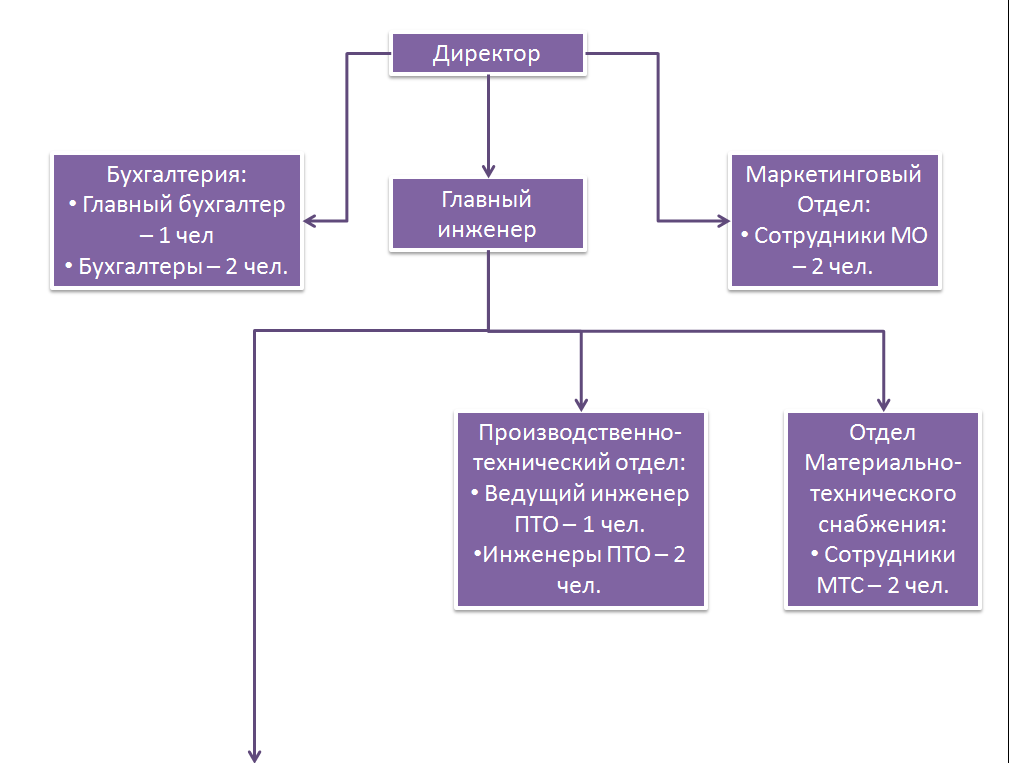 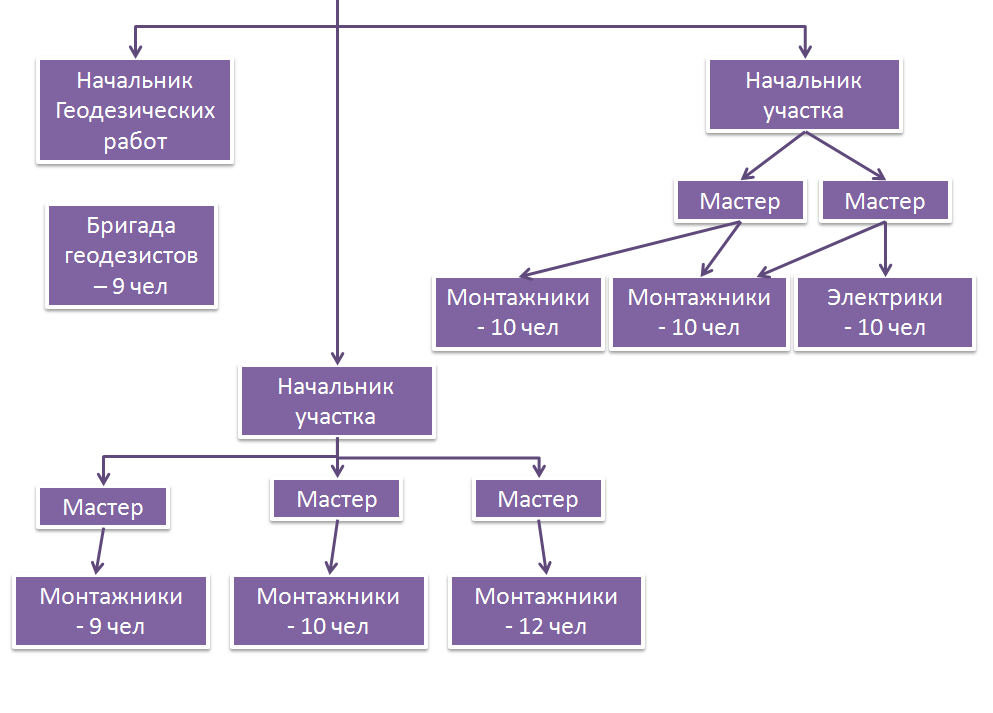 Содержание.Введение .................................................................................2Исходные данные ...................................................................5Общая характеристика ...........................................................5Производственная и управленческая структура ..................8Должностная инструкция работника ...................................10Расчёт ФОТ и отчислений на социальные нужды ...............12Расчёт стоимости ОПФ и амортизационных отчислений ..13Расчёт потребности в оборотных средствах ........................16Расчёт себестоимости продукции .........................................17Расчёт прибыли и уровня рентабельности ...........................18 Заключение  ............................................................................22 Список литературы .................................................................23 Приложение. Схема производственной и управленческой структуры ............................................................................................24Виды работ"ПромСтройПроект""Проспект-Центр""ГСЖФ"Инженерно-геодезические изыскания2800 тыс. руб.Проведение электросетей3250 тыс. руб.5700 тыс. руб.Проведение интернет-сетей4500 тыс. руб.11250 тыс. руб.Установка системы пожарной безопасности3200 тыс. руб.Виды ОПФДоля группы ОПФ в общей структуре, %Стоимость, тыс. руб.Срок полезного использования ОПФ, летНорма амортиза-ционных отчислений, %Сумма амортиза-ционных отчислений, тыс. р.1. Офисные помещения202258,9303,3375,32. Силовое оборудование:1,5Бензиновый генератор S 8000t94,5128,337,9Генератор Fogo FH 5001 ER64,310106,4Переносн.аккумулятор Mobilen MP 30912,74253,23. Измерительные приборы:13,9Геодезич.система Trimble NetR9544616,6790,7Комплект геодез.приборов EPOCH 50523616,6787,2Контроллер SP Ranger 322052044,0Нивелир NIKON AC-2S12,9714,31,8Нивелир 4Н2КЛ17,5714,32,5Электр.теодолит DET-250,452010,1Дальномер Bosch GLM808,45201,7Трассомер Vivax vLocPro197,7616,6733,04. Транспортные средства:57,9- Микроавтобус ГАЗ 322173870714,3124,3- Грузовик КамАЗ 432531228812,5153,5- автомобиль Hyundai i401089714,3155,6- автобус ЛИАЗ 5256.36-013362,6812,5420,35. Вычислительная техника:2,9Компьютер-моноблок Acer Aspire Z1850d (3 шт.)77,152015,4Компьютер корпусный Acer Aspire М1470 (12 шт.)179,152035,8Ноутбук MSI CX70 0NF (3 шт)82,242520,66. Инструмент:3,1Устройство для протягивания проводов и кабелей FTS-100 (2 шт.)200101020,0Ручное устройство для протягивания проводов Laser Line CIT (3 шт.)23,45204,7Принтер для нанесения меток на провода Brady BMP (6 шт.)335206,6Электрическая лебёдка ТЛ-16А58,9812,57,47. Инвентарь:0,7Набор мебели34,3103,4Сейф (3 шт.)52,4153,5Итого:100%11294,31334,7Элементы себестоимостиСумма,тыс.р.Структура,в %Обоснование1.Материальные затраты1535061,150% от VСМР2.Оплата труда персонала5508,7221,9Раздел 63.Отчисления на социальные нужды1503,376Раздел 6 4.Амортизация ОФ1334,75,3Раздел 7 (табл.1)5.Прочие затраты1421,815,76% от ∑(п.1-п.4)Итого:25118,6100Направления%ПчФонды-затраты на научно-технические мероприятия,опытно-конструкторские, проектные и техно-логические работы;11,8505,12ФН-затраты на финансирование прироста собственных оборотных средств;9,7413,80ФН-затраты на приобретение новых ОФ;11,8503,1ФН-затраты по добровольному страхованиюимущества предприятия;10,6452,39ФН-формирование фонда социального развития;7,1303,21ФП-расходы на материальное поощрение, премирование, единовременное пособие работникам 11,2477,33ФП-расходы на бесплатное питание, лечение для работников и членов их семей;9,9424,67ФП-затраты на подготовку и повышение квали-фикации кадров;13,1563,86ФН-формирование резервного фонда;10,6454,62ФН-формирование фонда дивидендов.4,2180ФПВсего1004278,1